LISTING OF SPECIAL INSPECTIONS & TESTINGS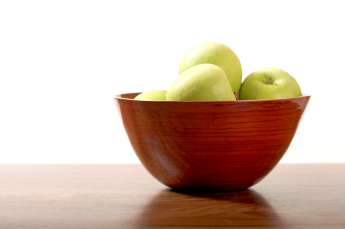 G O L D E N   D E L I C I O U S   &   A S S O C I A T E SApril 1, 20xxRed Apple Elementary Replacement (N/L) and Modernization projectProposed Special Inspections and TestingsSoils Compaction and InspectionsStructural Cast-in-Place ConcreteAll Structural Steel FabricationsMechanical and Electrical WorkEstimated fee for independent inspections and testing:	New - $2,500							Mod - $12,5001234 Crispy Crescent Rd., San Gala, WA 99998T : 509.555.1515		F : 509.555.1518		E : mail@goldendelicious architect.net